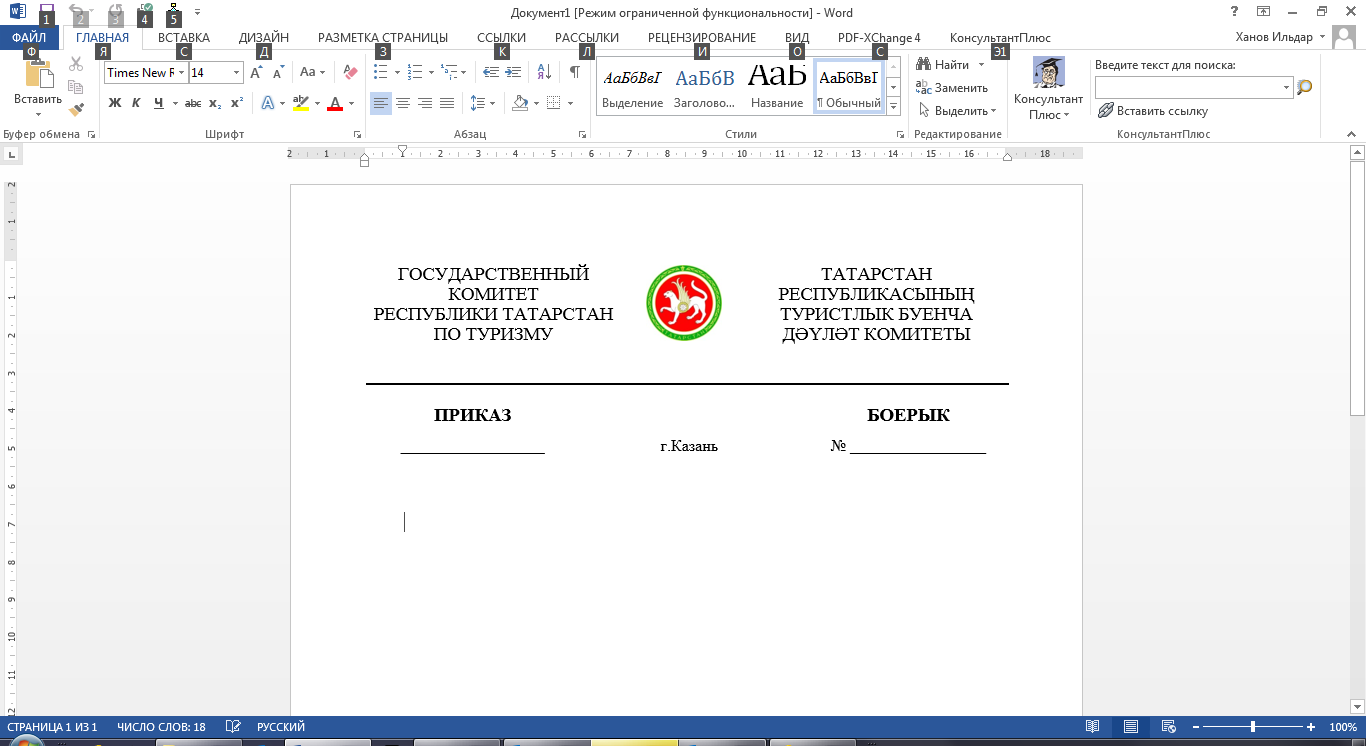 Об изменении даты церемонии вручения наград победителям и дипломантам ХIV республиканского конкурса «Путешествие к истокам» в 2023 годуВ соответствии с постановлением Кабинета Министров Республики Татарстан от 21.07.2014 № 522 «Об утверждении государственной программы «Развитие сферы туризма и гостеприимства в Республике Татарстан», а также в целях развития внутреннего и въездного туризма в Республике Татарстан, привлечения молодежи к реализации инновационных туристских проектов, развития приоритетных туристских центров Республики Татарстан п р и к а з ы в а ю:Внести изменения в п.5.12 Положения ХIV республиканского конкурса «Путешествие к истокам» в 2023 году (далее – Конкурс): «Итоги Конкурса оглашаются на торжественной церемонии вручения наград победителям и дипломантам Конкурса не позднее 08 декабря 2023 года, организуемой Госкомитетом (на основании отдельного сценария)».Отделу развития туристской индустрии (Р.А.Гайнатулина) организовать работу по подготовке и проведению Конкурса.Контроль за исполнением настоящего приказа возложить на заместителя председателя А.В.Софьину.Председатель                                                                                                          С.Е.Иванов  ________________            г.Казань№ _____________